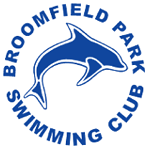 Broomfield Park Swimming Club – Enquiry FormPlease complete this form and email it to information.bpsc@gmail.com1. Parent surname (if swimmer under 18):	     2. Parent first (given) name (if swimmer under 18):	     3. Email address:	     4. Swimmer surname:	     5. Swimmer first (given) name:	     6. Swimmer date of birth (DD/MM/YYYY):	     7. Swimming ability:Beginner (no experience)	Some swimming experience	8. Swimming experience to date:Please provide some information on your swimming experience to date: distances, strokes, swimming times; any information that will help us to determine the most appropriate swimming session for your current ability.Please provide any medical or additional information that you feel may be important for us to know with regard to your enquiry: